Odeyemi Olasubomi Silas17/sci01/060CSC 314 EXERCISE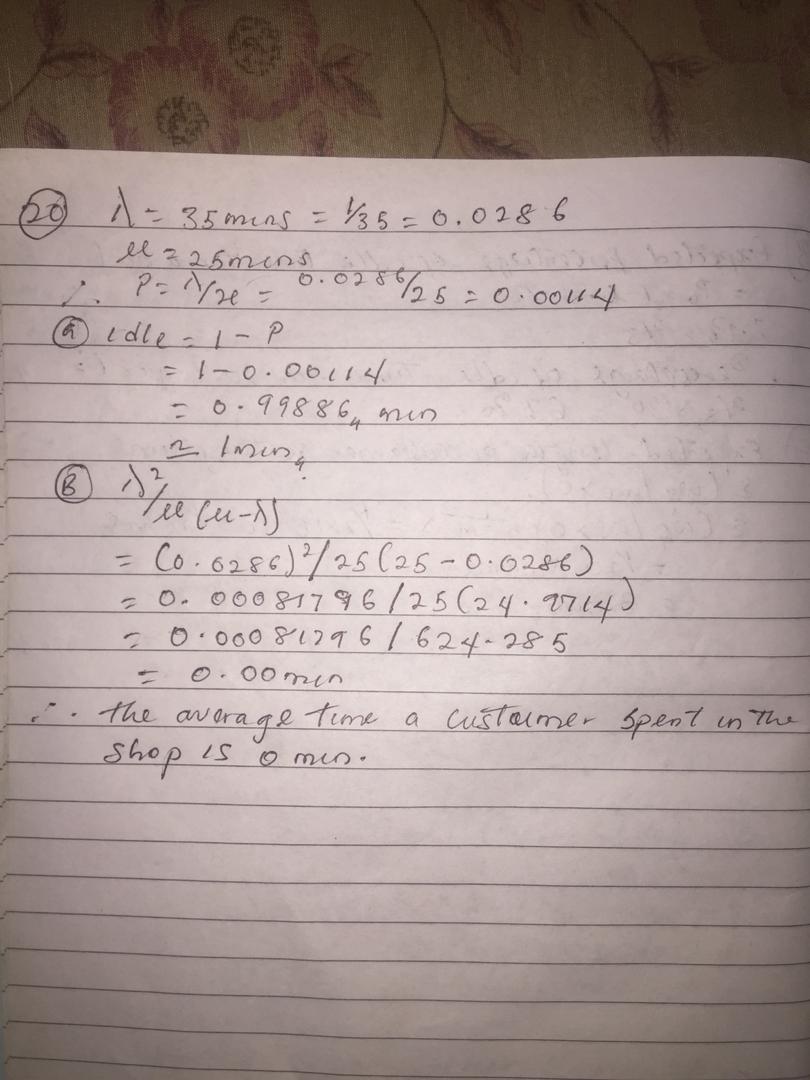 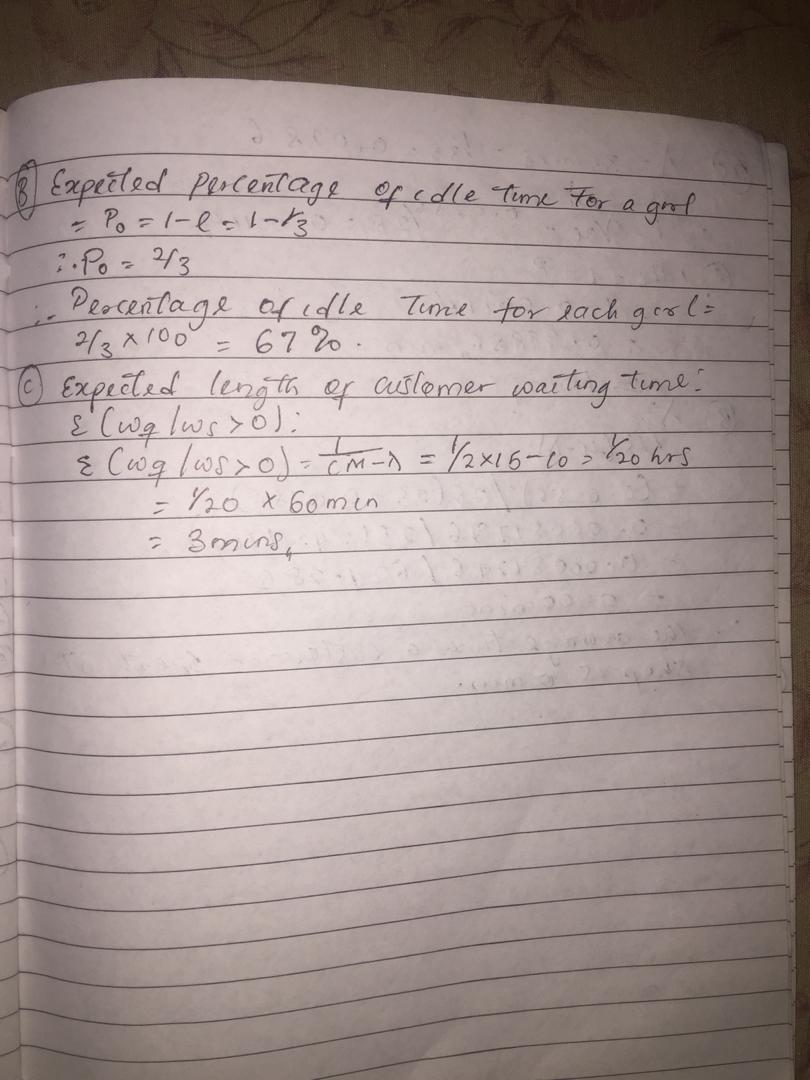 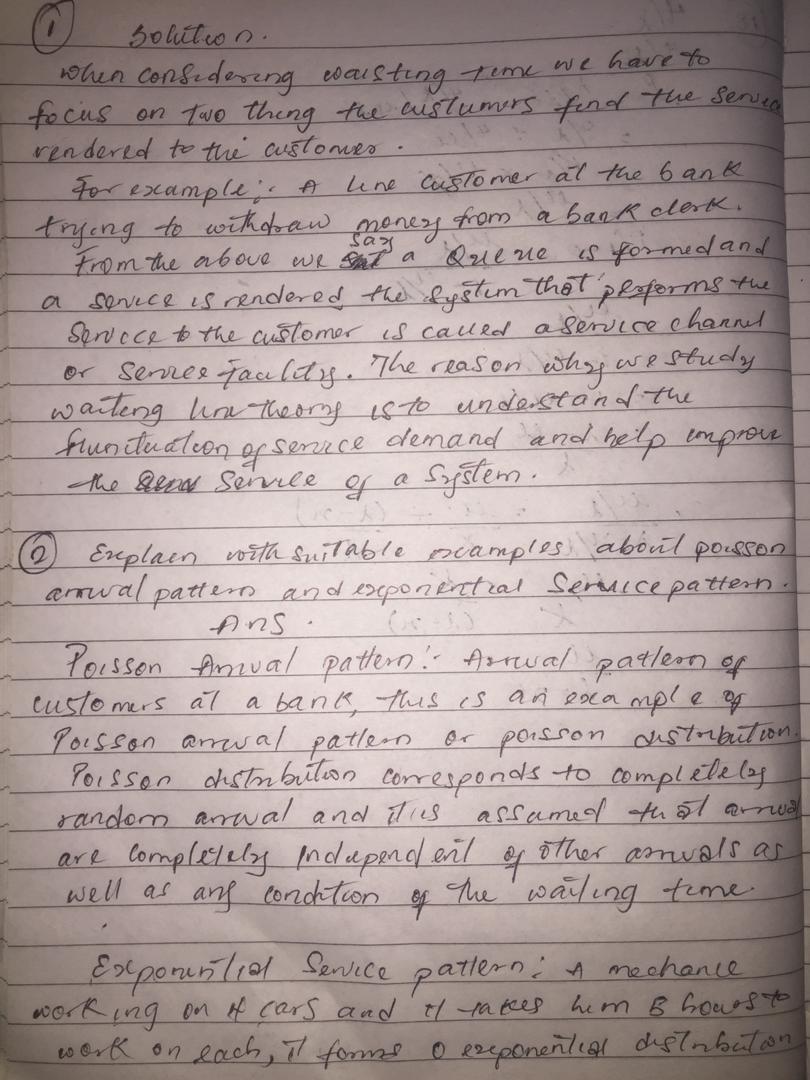 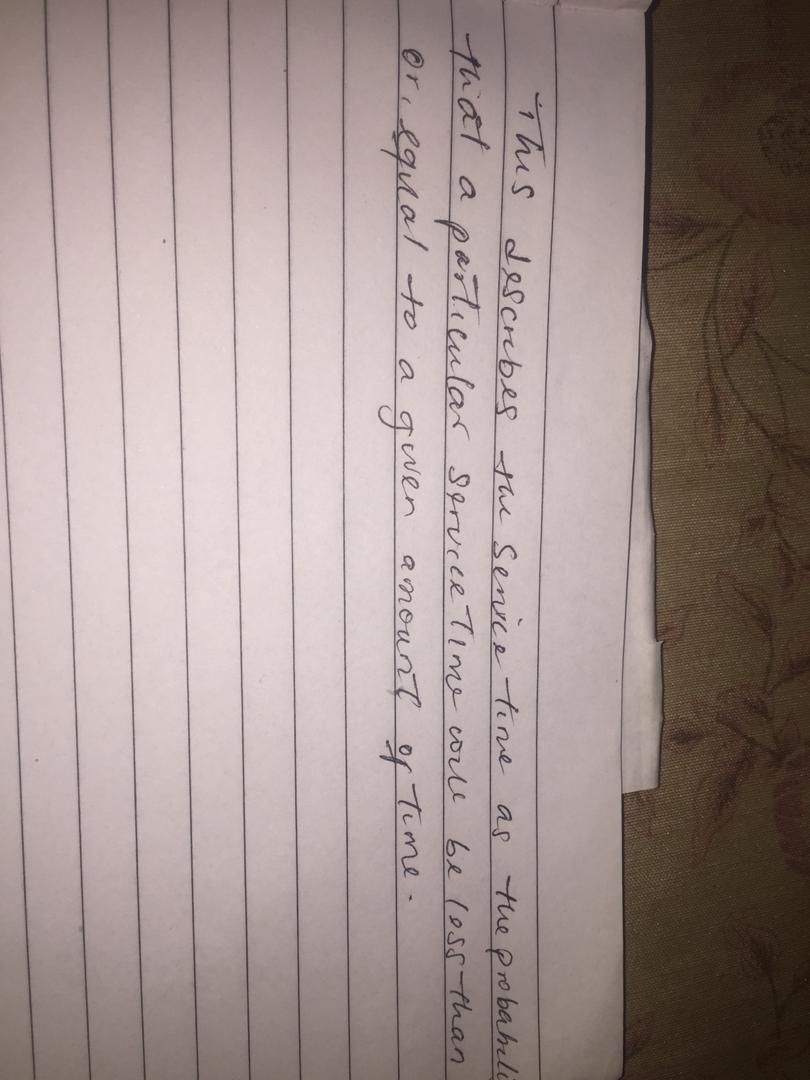 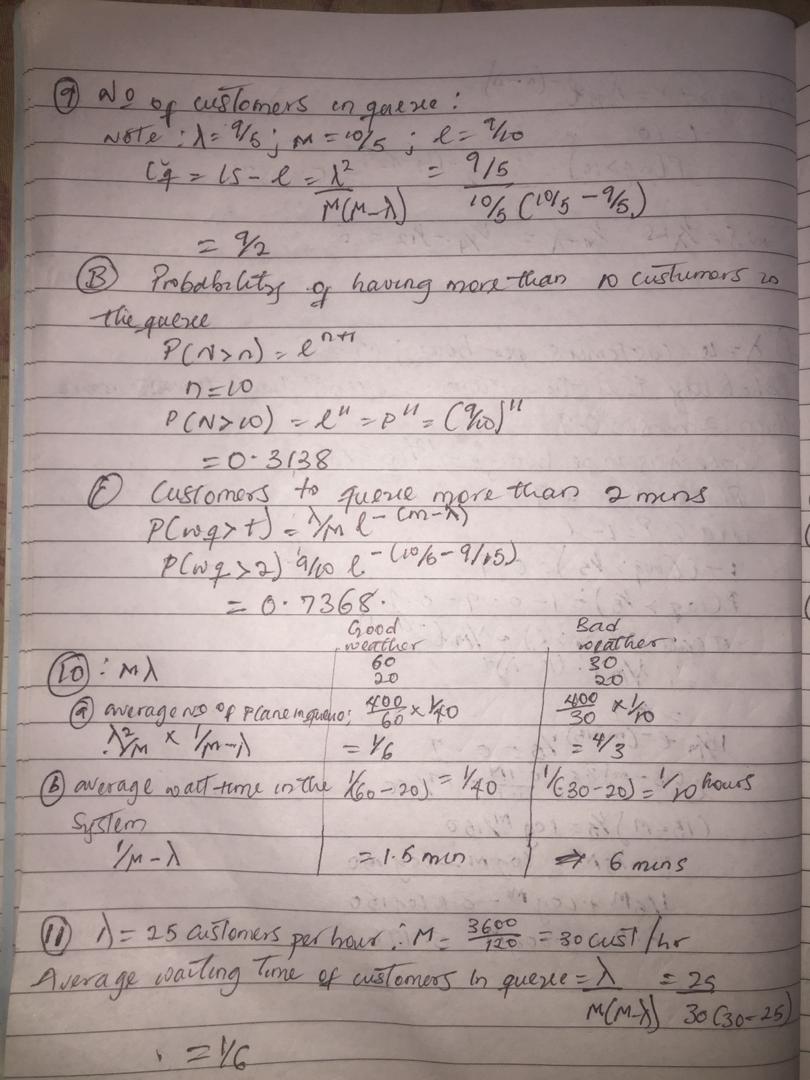 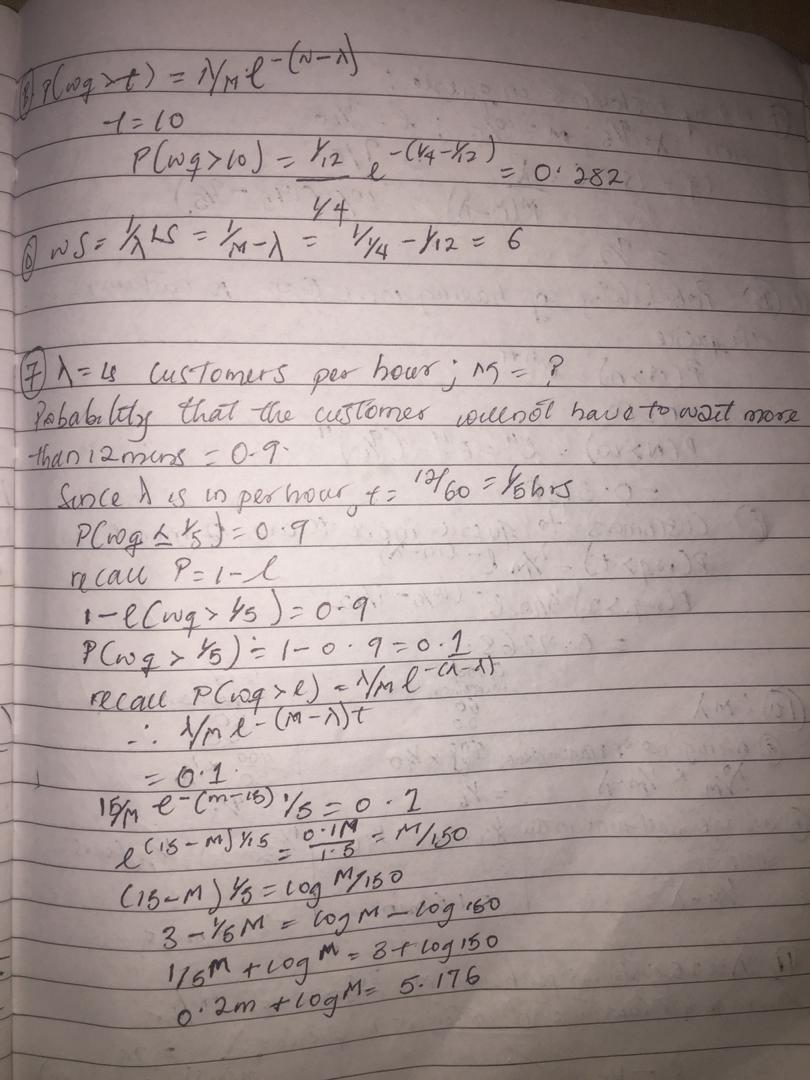 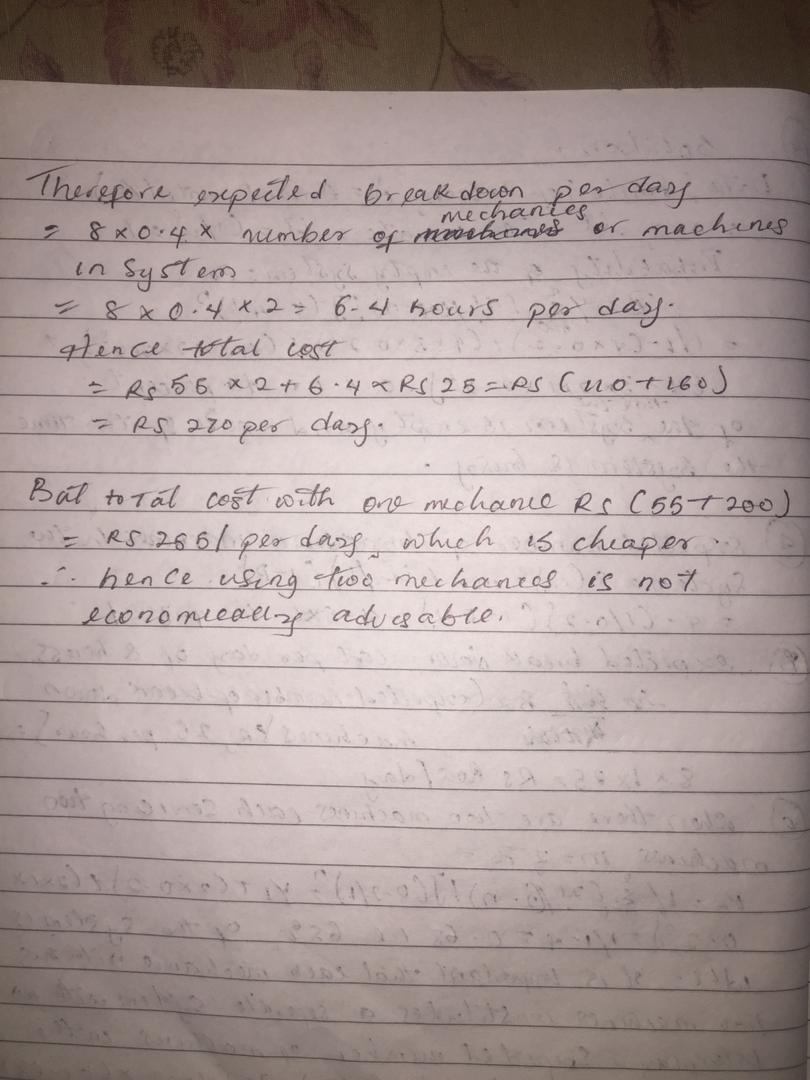 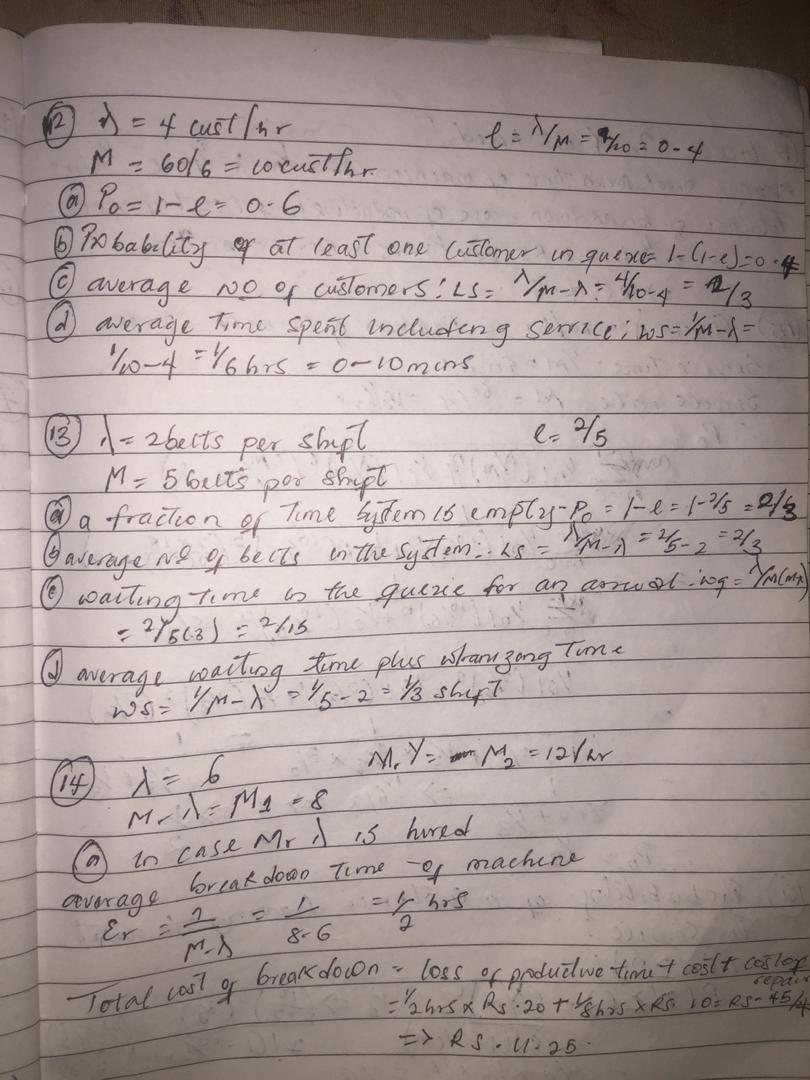 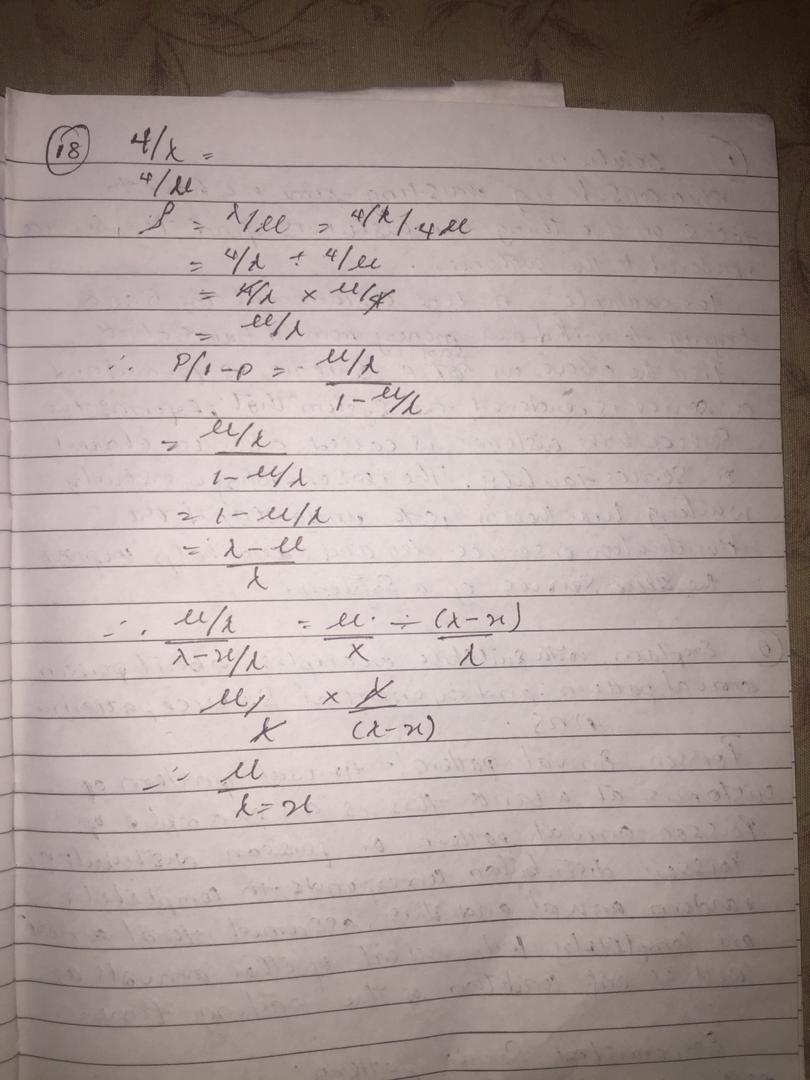 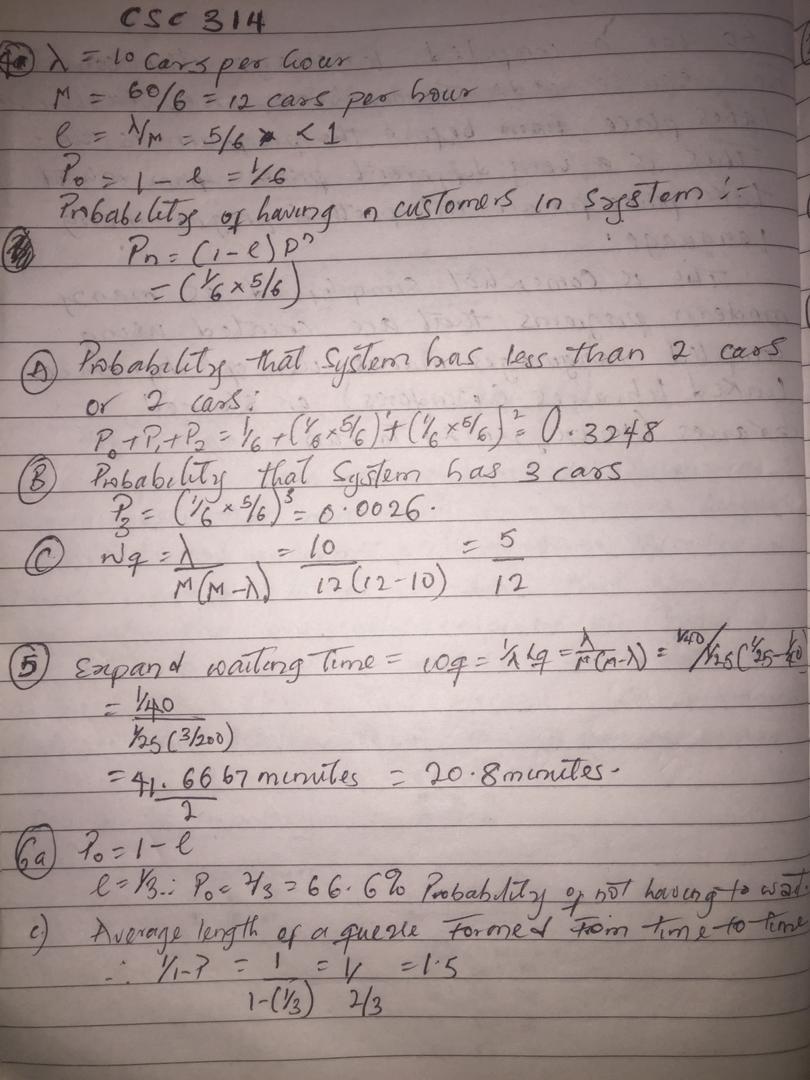 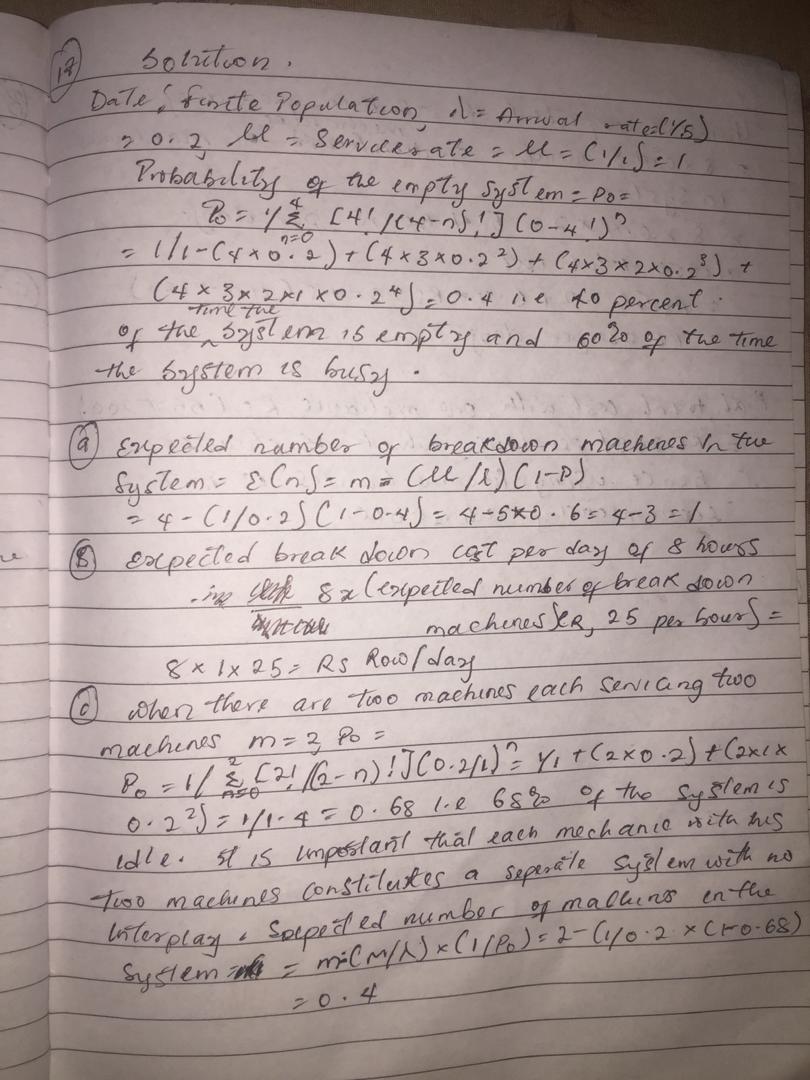 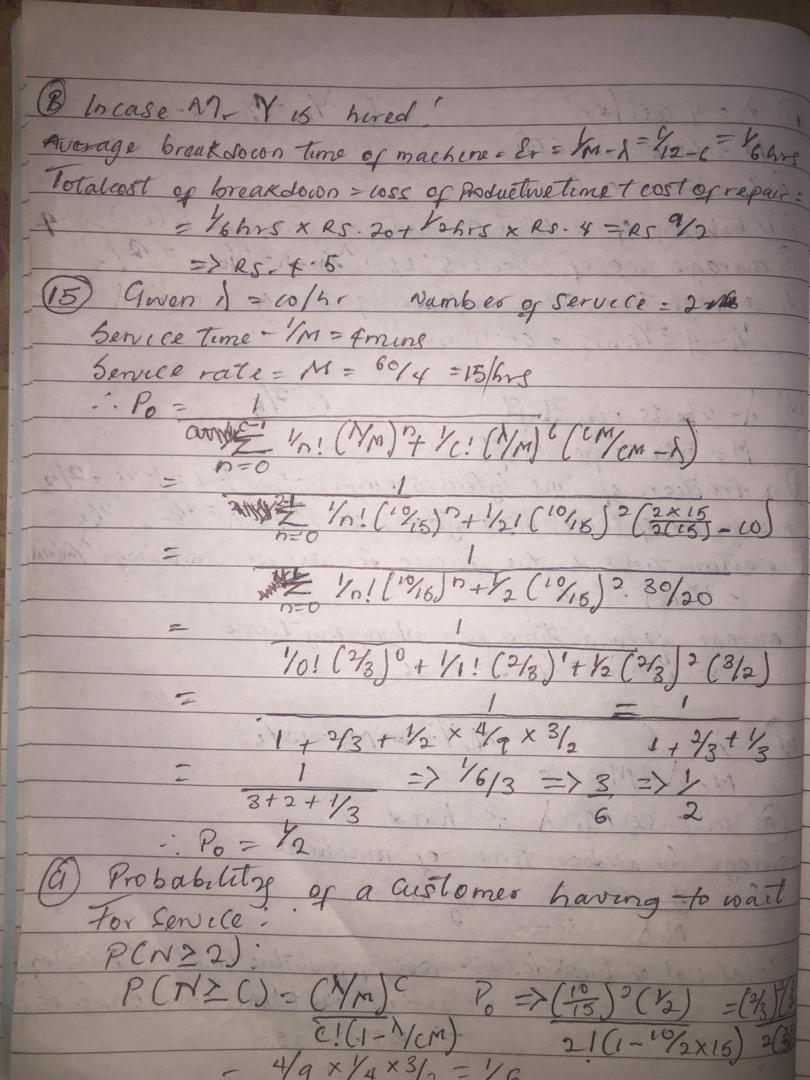 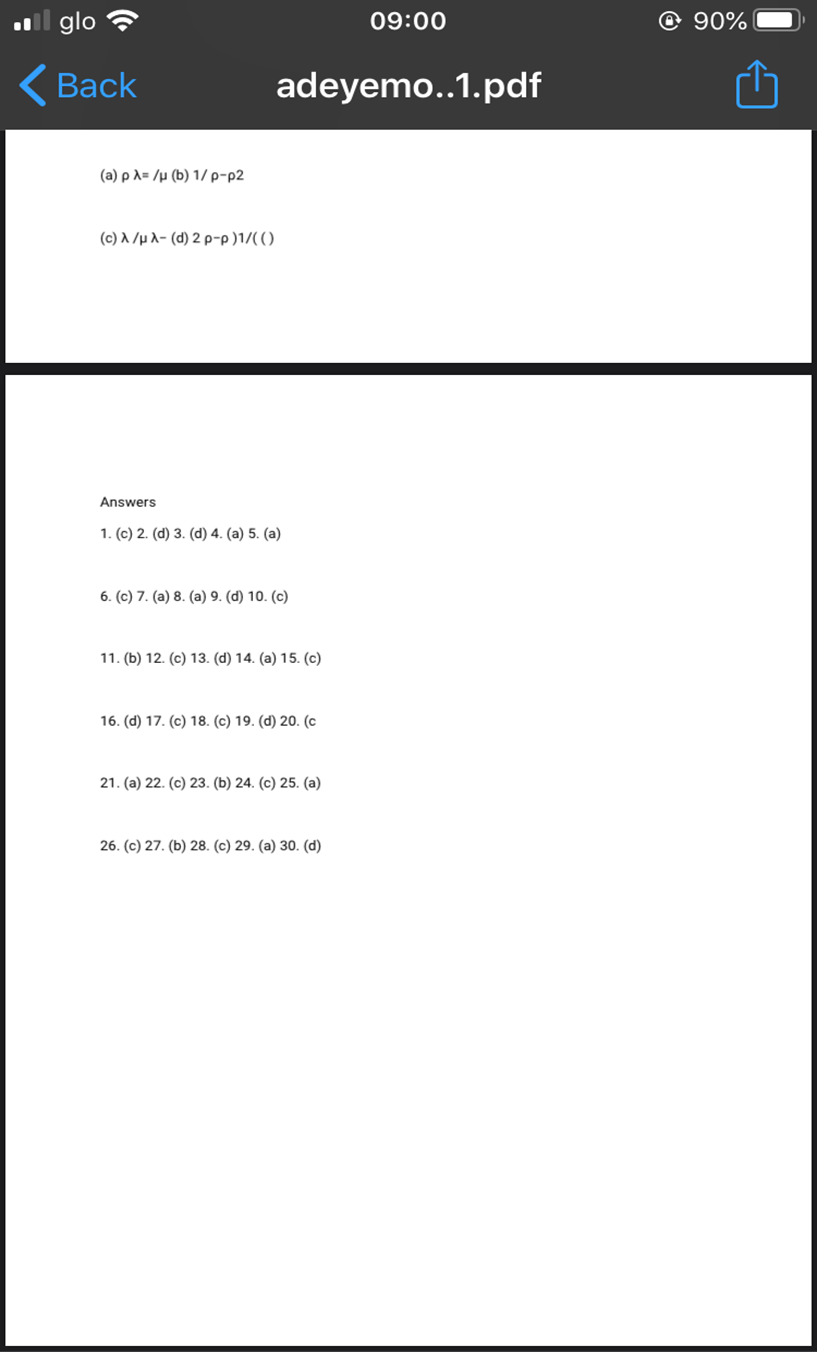 